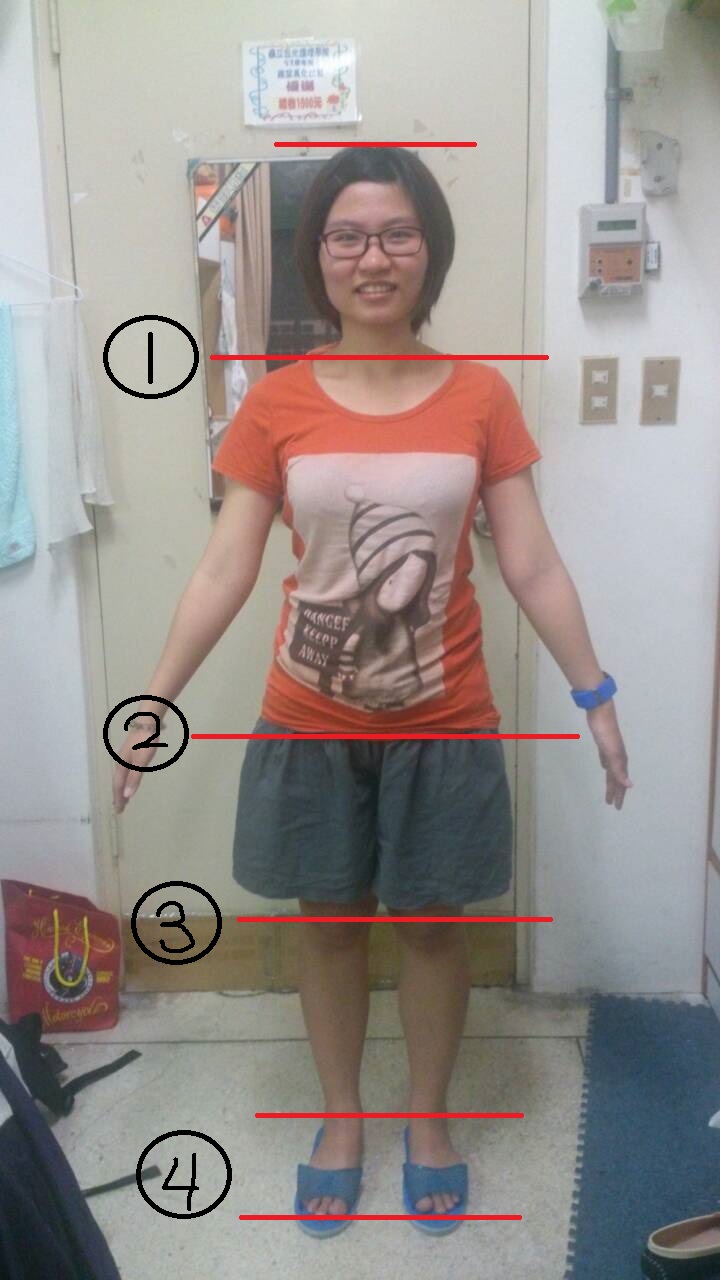 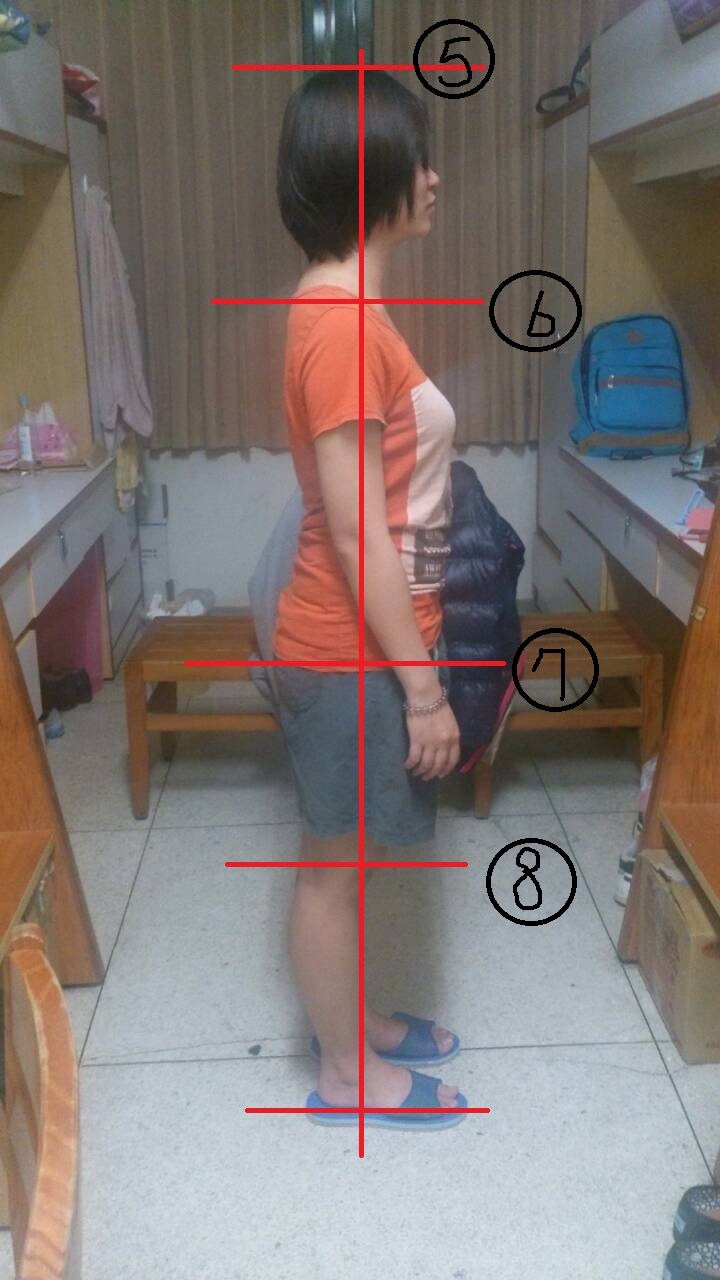 1. 無對稱，可能是長期習慣用右肩背重物有關2. 有對稱3.有對稱4.有對稱5.有對稱6.有對稱7.有對稱8.有對稱